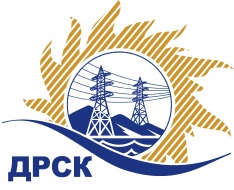 Акционерное Общество«Дальневосточная распределительная сетевая  компания»ПРОТОКОЛ № 45/МЭ -РЗакупочной комиссии по Запросу котировок в электронной форме (участниками которого могут быть только субъекты МСП) Лот № 33202-ЭКСП-ЭКСП ПРОД-2020-ДРСК Бытовая химия АЭС№ ЕИС – 31908369902 МСП		СПОСОБ И ПРЕДМЕТ ЗАКУПКИ: ‒	Запрос котировок в электронной форме (участниками которого могут быть только субъекты МСП): Лот № 33202-ЭКСП-ЭКСП ПРОД-2020-ДРСК Бытовая химия АЭС, Бытовая химия АЭСПлановая стоимость закупки: 1 386 014.28  руб. без учета НДС.КОЛИЧЕСТВО ПОДАННЫХ ЗАЯВОК НА УЧАСТИЕ В ЗАКУПКЕ: 3 (три) заявки.КОЛИЧЕСТВО ОТКЛОНЕННЫХ ЗАЯВОК: 0 (ноль) заявок.ВОПРОСЫ, ВЫНОСИМЫЕ НА РАССМОТРЕНИЕ ЗАКУПОЧНОЙ КОМИССИИ: О рассмотрении результатов оценки основных частей заявок О признании заявок соответствующими условиям Документации о закупкеВОПРОС №1. О рассмотрении результатов оценки основных частей заявок УчастниковРЕШИЛИ:Признать объем полученной информации достаточным для принятия решения.Принять к рассмотрению основные части заявок следующих участников:ВОПРОС №2. О признании заявок соответствующими условиям Документации о закупкеРЕШИЛИ:Признать основные части заявок 236839/ 236839/ ОБЩЕСТВО С ОГРАНИЧЕННОЙ ОТВЕТСТВЕННОСТЬЮ "ТОРГОВЫЙ ДОМ - ВСТК", 243490/ ИП Аракелян Аршалуйс Седракович, 244037/ ОБЩЕСТВО С ОГРАНИЧЕННОЙ ОТВЕТСТВЕННОСТЬЮ "МААТ" удовлетворяющими по существу условиям Документации о закупке и принять их к дальнейшему рассмотрению.Секретарь Закупочной комиссии 1 уровня 		                                       Т.В. ЧелышеваИгнатова Т.А.397-307г.  Благовещенск12.11.2019№п/пИдентификационный номер УчастникаДата и время регистрации заявки236839/ ОБЩЕСТВО С ОГРАНИЧЕННОЙ ОТВЕТСТВЕННОСТЬЮ "ТОРГОВЫЙ ДОМ - ВСТК"11.10.2019 07:16243490/ ИП Аракелян Аршалуйс Седракович22.10.2019 14:07244037/ ОБЩЕСТВО С ОГРАНИЧЕННОЙ ОТВЕТСТВЕННОСТЬЮ "МААТ"22.10.2019 15:40№п/пДата и время внесения изменений в заявкуНаименование Участника, его адрес, ИНН и/или идентификационный номер111.10.2019 07:16236839/ ОБЩЕСТВО С ОГРАНИЧЕННОЙ ОТВЕТСТВЕННОСТЬЮ "ТОРГОВЫЙ ДОМ - ВСТК"222.10.2019 14:07243490/ ИП Аракелян Аршалуйс Седракович322.10.2019 15:40244037/ ОБЩЕСТВО С ОГРАНИЧЕННОЙ ОТВЕТСТВЕННОСТЬЮ "МААТ"